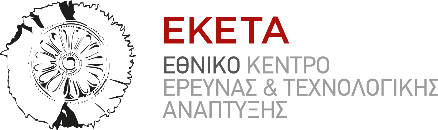 Δελτίο ΤύπουΘεσσαλονίκη, 26 Ιουνίου 2023Πιλοτικό έργο για τη διαχείριση υλικών συσκευασίας/προϊόντων στο τέλος του κύκλου ζωής Η ερευνητική ομάδα του Ινστιτούτου Χημικών Διεργασιών και Ενεργειακών Πόρων (ΙΔΕΠ) του Εθνικού Κέντρου Έρευνας και Τεχνολογικής Ανάπτυξης (ΕΚΕΤΑ) συμμετείχε σε μια πολύ ενδιαφέρουσα πρωτοβουλία της εταιρείας L’Oréal, με στόχο να δημιουργηθεί στην Ελλάδα ένα σύστημα ορθολογικής διαχείρισης συσκευασιών καλλυντικών προϊόντων. Έτσι, η ομάδα σχεδίασε και ανέπτυξε ένα ολοκληρωμένο σύστημα διαχείρισης των άδειων συσκευασιών 18 μαρκών της εταιρείας. Πιο συγκεκριμένα, το ΕΚΕΤΑ ανέπτυξε ηλεκτρονική βάση δεδομένων, στην οποία δίνεται η πλήρης αποτύπωση όλων των υλικών των συσκευασιών και των επιμέρους μερών τους. Η πρωτοποριακή εφαρμογή ηλεκτρονικής πλατφόρμας, δίνει στον χρήστη τη δυνατότητα μέσω ηλεκτρονικής σάρωσης των κωδικών των προϊόντων να διαχωρίσει στην πηγή τα μέρη των συσκευασιών σε τέσσερις κάδους για τις παρακάτω κατηγορίες: πλαστικά, χαρτί, γυαλί και μέταλλα/εναλλακτικές χρήσεις.Μέσω της συμμετοχής του, ο καταναλωτής εκπαιδεύεται στη σημασία της ανακύκλωσης, ενώ παράλληλα λαμβάνει ανταποδοτικά δωροεπιταγή αξίας 5 ευρώ με δυνατότητα εξαργύρωσης της για αγορές προϊόντων αξίας 50 ευρώ με τις συνεργαζόμενες μάρκες του προγράμματος.To σύστημα συλλογικής εναλλακτικής διαχείρισης των συσκευασιών δίνει έμφαση στην τελική τους αξιοποίηση με τις παρακάτω (3) μεθόδους:Ανακύκλωση: Οι συσκευασίες που μπορούν να ανακυκλωθούν θα οδηγούνται σε αδειοδοτημένα κέντρα διαλογής και ανακύκλωσης υλικών (ΚΔΑΥ), προκειμένου να επεξεργαστούν περαιτέρω, και στη συνέχεια να οδηγηθούν σε εργοστάσια ανακύκλωσης ώστε να ανακτηθούν οι αντίστοιχες πρώτες ύλες προς επαναχρησιμοποίησηAναβαθμιστική ανακύκλωση: Μέρος των συσκευασιών θα μετατρέπονται σε νέο προϊόν παρατείνοντας με αυτόν τον τρόπο το χρόνο ζωής τους και δίνοντάς τους μια δεύτερη ευκαιρίαΠαραγωγή εναλλακτικού καυσίμου για ενεργειακή αξιοποίηση: Οι συσκευασίες που δεν μπορούν να ανακυκλωθούν, θα αξιοποιούνται για την παραγωγή εναλλακτικού καυσίμου κατάλληλο για χρήση σε βιομηχανικές εγκαταστάσεις ως εναλλακτική πηγή ενέργειας, αποφεύγοντας έτσι τη χρήση ορυκτών καυσίμωνΗ εταιρεία WATT (https://watt.com.gr), που συμμετέχει στο πιλοτικό έργο, έχει αναλάβει την ανακύκλωση και την παραγωγή εναλλακτικού καυσίμου για ενεργειακή αξιοποίηση.Οι πιλοτικές δράσεις του έργου έχουν ξεκινήσει από την 1η Απρίλιου 2023 στα καταστήματα Hondos Center στην Ομόνοια, Πειραιά, Γλυφάδα και Σπάτα.Η ομάδα του ΕΚΕΤΑ αποτελείται από τα εξής μέλη: Δημήτριος-Σωτήριος Κουρκούμπας (Υπεύθυνος του έργου και Συντονιστής δράσεων), Αγγελική Σαγάνη (Υπεύθυνη Βάσης Δεδομένων και Βελτιστοποίησης Συστήματος), Αργυρώ-Αλίκη Ζιώγα (Υπεύθυνη εφοδιαστικής αλυσίδας), Γεωργία Νικολάου (Υπεύθυνη λειτουργίας και ελέγχου συστήματος).Περισσότερες πληροφορίεςΔημήτριος-Σωτήριος Κουρκούμπας, kourkoumpas@certh.gr, 2111069517